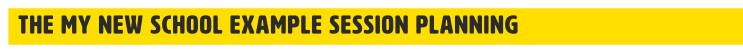 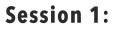 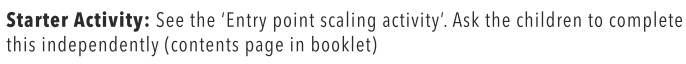 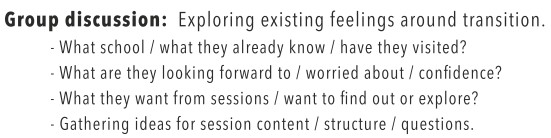 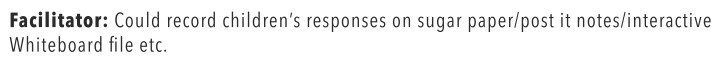 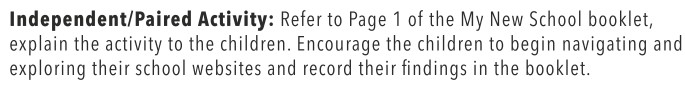 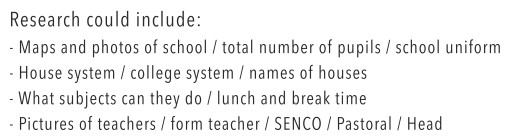 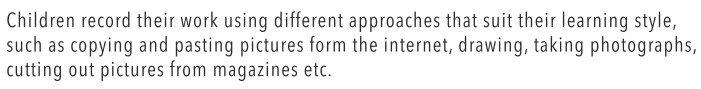 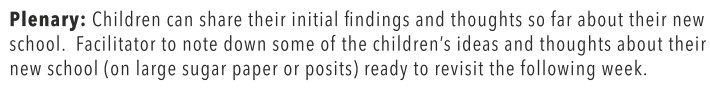 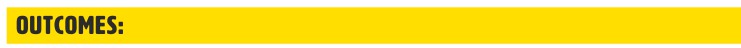 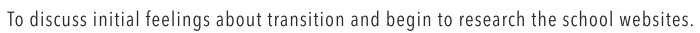 Week 1An adapted session plan is:Introduction TaskOn the contents page of your booklet, score how much you know about the high school you are going to?Use a scale of 1 to 10 where 10 is everything I need to know and 1 is really nothing.      1	               10On the contents page of your booklet, score how confident are you feeling about going to high school?Use a scale of 1 to 10, where 10 is very positive and 1 is very worried.1	103) Go to page 1 of your booklet and find out at least 8 facts about your new school including: The number of children at your schoolThe number of children in your form Whether your school has a uniformYour new subjects 6)	Optional Task: On a separate piece of paper find and paste at least 4 pictures of the school from their website – aerial, pictures of the buildings, logo and facilities.Adapted Session plans by Debbie Davis (SENCo, Colman Junior School) 